Investigating September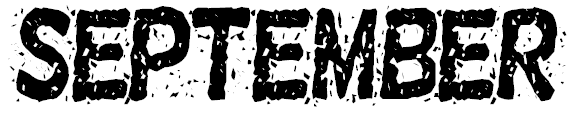 MargDInvestigating SeptemberMargDInvestigating September AnswersMargDSUNDAYMONDAYTUESDAYWEDNESDAYTHURSDAYFRIDAYSATURDAY13/4  Assembly23Fathers’ Day45678Special Lunch91011Parent-Teacher Meetings1213Parent-Teacher Meetings14Confirmation15ConfirmationBeauty & the Beast1617Confirmation1819202122End of Term 323Holidays begin!24252627282930AFL Grand FinalOn what day does September begin?What date is the AFL Grand final?What day is the special lunch?What date is the 2nd Sunday?What day is the 28th?What is the date 4 days after 3/4 Assembly?How many days in September?What’s happening on the 4th Friday of the month?How many Saturdays does September have?What’s the date of our last day of term?On what nights are parent-teacher meetings?How many Confirmation celebrations are there?What day is the 19th?What date is the 4th Monday?How many Mondays does September have?On what day does September begin?FridayWhat date is the AFL Grand final?30th What day is the special lunch?FridayWhat date is the 2nd Sunday?10th What day is the 28th?ThursdayWhat is the date 4 days after special lunch?5th How many days in September?30What’s happening on the 4th Friday of the month?End of Term 3How many Saturdays does September have?5What’s the date of our last day of term?22nd On what nights are parent-teacher meetings?Monday 11th & Wednesday 13th How many Confirmation celebrations are there?3What day is the 19th?TuesdayWhat date is the 4th Monday?25th How many Mondays does September have?4